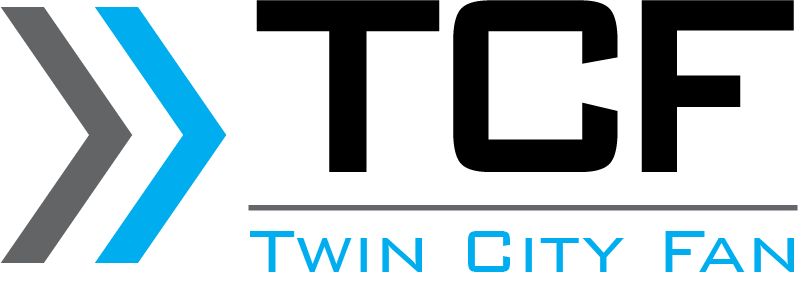 Twin City Fan & Blower Guide Specification
Plenum Fans: Model MPLQS, Direct DriveTwin City Fan & Blower’s model MPLQS incorporates a plenum fan mounted inside a structural housing. This model offers many high performance and excellent quality characteristics, in a low weight, rigid design. The MPLQS fans are suited for light to Class III medium duty applications with static pressures of up to 12" wg.The compact, arrangement 4 configuration offers space savings with a reduced fan footprint. The internally isolated fan units (wheel, inlet cone, motor, and pedestal) allow for units to be bolted together directly without the need for further isolation. Different performance points can be achieved either through wheel width modification or varying motor speeds. ApplicationSizes (wheel diameters): 12.25 to 36.50 inches (315 mm to 930 mm)Airflow: Up to 44,000 CFM (74,800 m3/hour)Static Pressure: Up to 12 inches wg (3,000 Pa)Twin City Fan & Blower (TCF) is an industry leading designer and manufacturer of high quality commercial and industrial fans and is a division of Twin City Fan Companies, Ltd. Our extensive product line includes centrifugal fans and blowers, axial fans, and power roof ventilators. For the commercial market, TCF supplies ventilation fans for retail and office buildings, restaurants, schools, hospitals, and government buildings. TCF’s industrial fans are used in a wide variety of process applications for numerous industries including Petrochemical, Nuclear, Cement, Steel, and Air Pollution Control. Special materials, construction, coatings, and accessories are available to fit any application requirements.TCF has completed thousands of successful installations across the globe and has a proven track record for tackling the most technically complex applications within the fan industry. TCF is also known for its technical design capabilities, comprehensive testing services, and responsive sales team. Due to the company’s extensive expertise and long-standing reputation for proven quality, TCF products continue to be specified around the globe.TCF occupies over 1,000,000 sq. ft. of manufacturing space across ten facilities in the U.S, with expanded manufacturing and service operations located in South America, Europe, India, China, and Singapore. Headquarters are located in Minneapolis, Minnesota, which houses the management, sales and marketing, accounting, human resources, material management, engineering personnel, as well as a state-of-the-art AMCA accredited testing lab.We recommend you consult with your Twin City Fan & Blower Sales Representative, who can be contacted through: Twin City Fan & Blower, Minneapolis MN; (763) 551-7600; email: tcf_sales@tcf.com; www.tcf.com. This document Copyright© 2015 Twin City Fan & BlowerSECTION 23 34 16.04 – PLENUM FANSGENERALSUMMARYSection includes plenum fans, direct drive.REFERENCE STANDARDSAir Movement and Control Association International, Inc. (AMCA): www.amca.org: AMCA Standard 99 - Standards HandbookAMCA Standard 204 - Balance Quality and Vibration Levels for FansAMCA Standard 205 - Energy Efficiency Classification for FansAMCA Standard 210 - ASHRAE 51 - Laboratory Methods of Testing Fans for Certified Aerodynamic Performance RatingAMCA Publication 211 - Certified Ratings Program - Product Rating Manual for Fan Air PerformanceAMCA Standard 300 - Reverberant Room Method for Sound Testing of FansAMCA Publication 311 - Certified Ratings Program - Product Rating Manual For Fan Sound PerformanceNational Electrical Manufacturers Association (NEMA): www.nema.orgNEMA MG 1 – Motors and GeneratorsNational Fire Protection Association (NFPA): www.nfpa.org: NFPA 70 - National Electric CodeACTION SUBMITTALSProduct Data: Include the following:Rated capacities and operating characteristics.Fan Performance Data: Fan performance curves with flow, static pressure and horsepower.Sound Performance Data: Fan inlet and outlet sound power levels in eight octave bands and, A-weighted overall inlet and outlet sound power level or sone values.Motor ratings and electrical characteristics.Furnished specialty components.Specified accessories.Dimensioned standard drawings indicating dimensions, weights, and attachments to other work.Specifier: If Contractor will be required to provide engineering drawings and calculations for vibration, seismic, or high wind design, insert requirements here.INFORMATIONAL SUBMITTALSSource quality-control reports.Field quality-control reports.ISO-9001 certificate.CLOSEOUT SUBMITTALSOperation and Maintenance Data: Include routine maintenance, adjustment requirements, safety information, and troubleshooting guide.QUALITY ASSURANCEManufacturer Qualifications:  Approved ISO 9001-compliant manufacturer listed in this Section with minimum 10 years' experience in manufacture of similar products in successful use in similar applications, and with an ASME NQA-1 compliant Program.Specifier:  Retain paragraph below if Owner allows substitutions but requires strict control over qualifying of substitutions.Approval of Comparable Products:  Submit the following in accordance with project substitution requirements, within time allowed for substitution review:Product data, including certified independent test data indicating compliance with requirements.Project references:  Minimum of 5 installations not less than 5 years old, with Owner contact information.Sample warranty.Substitutions following award of contract are not allowed except as stipulated in Division 01 General Requirements.Approved manufacturers must meet separate requirements of Submittals Article.AMCA Compliance: Provide fan types tested in accordance with AMCA Standard 210 (air performance) and AMCA Standard 300 (sound performance) in an AMCA-accredited laboratory.Provide fan units rated according to AMCA Standard 211 (air performance) and AMCA Standard 311 (sound performance).Provide fan units rated according to AMCA Standard 205 (fan efficiency grade).COORDINATIONCoordinate sizes and locations of supports required for fan units.Coordinate sizes and locations of equipment supports, and roof penetrations.FIELD CONDITIONSHandling and Storage: Handle and store fan units in accordance with manufacturer's published instructions. Examine units upon delivery for damage. Store units protected from weather.WARRANTYSpecifier: Consult TCF for available special Project-specific warranties.Manufacturer's Warranty: Manufacturer's standard form in which manufacturer agrees to furnish replacement components for fan units that demonstrate defects in workmanship or materials under normal use within warranty period specified.Warranty Period: 12 months from startup or 18 months from shipment by manufacturer, whichever first occurs.PRODUCTSMANUFACTURERBasis-of-Design Manufacturer: Provide fan units manufactured by Twin City Fan & Blower, Minneapolis MN; (763) 551-7600; email: tcf_sales@tcf.com; website: www.tcf.com. Source Limitations: Obtain modular plenum fans from a single manufacturer.PERFORMANCE REQUIREMENTSFan Performance Ratings: [Project site elevation- based] [Sea level elevation-based].AMCA Compliance: Provide units that bear the AMCA-Certified Ratings Seal.Compliance: Classified under AMCA Standard 205.Electrical Components, Devices, and Accessories: Listed and labeled as defined in NFPA 70.PLENUM FANSDescription: Direct - driven, plenum fan units, configured for horizontal flow of relatively clean air for Heating, Ventilating, and Air-Conditioning (HVAC) applications.Basis of Design Product: Twin City Fan & Blower, Model MPLQS.Fan Capacities, Characteristics, and Configuration: Refer to Drawing schedule.Fan Wheel: Provide non-tapered style wheel with twelve airfoil-shaped extruded aluminum blades, and non-tapered style blade retaining ring on inlet side. Fabricate hollow blade wheels with continuous welds around edges.Inlet Cone: Provide heavy-gauge, aerodynamically spun, enamel coated steel inlet cones that are closely matched to wheel intake rim.Specifier: Retain option in the following paragraph when space constraints require smaller fan dimensions.Housing: Provide [compact] galvanized steel structural housing which allows fans to be bolted together in multiple fan array configurations. Provide galvanized steel outer skin for each fan to direct sound and air flow axially through fan.Motor: Comply with NEMA MG-1 for designation, temperature rating, service factor, enclosure type, and efficiency requirements for motors specified in Division 23 section "Common Motor Requirements for HVAC Equipment."Motor Sizes: Minimum size as indicated. If not indicated, large enough so driven load will not require motor to operate in service factor range above 1.0.Motor Speed: Based upon performance requirements and application.Specifier: If factory disconnect is required, select NEMA enclosure rating in following paragraph, and select one subparagraph below to specify factory or field mounting. Retain second subparagraph when NEMA 7/9 (explosion proof) option is selected.Provide unfused disconnect switch, NEMA [1] [3R] [4] [4X] [7/9 explosion proof], selected in accordance with Division 26 section "Enclosed Switches." Factory mount and wire disconnect switch.Ship disconnect switch loose for field mounting and wiring.Specifier: Select motor electrical data in following subparagraphs, or show this data on the drawing fan schedule. Do not show the data in both places.Electrical Data:Voltage: [115] [208] [230] [460] [575] [_____] V; [1] [3] phase; 60 Hz.Voltage: [190] [380] [_____] V; [1] [3] phase; 50 Hz.Specifier: Select motor enclosure type in first following subparagraph.Enclosure Type: [Open, Drip Proof (ODP)] [Totally Enclosed Fan Cooled (TEFC)]Specifier: For motors located in hazardous locations, select one or the other of the following. If motor is not located in hazardous location, delete subparagraph. Consult TCF for hazardous location classification availability.[Explosion Proof] [ATEX].Provide motors that comply with the Energy Independence and Security Act of 2007 (EISA).Specifier: For motors controlled by VFDs, retain the following subparagraph.When controlled with a Variable Frequency Drive (VFD), provide premium efficiency motors suitable for inverter duty use.Motor Pedestal: Heavy-duty motor mounting platform that is removable from fan housing.Vibration Isolation: Specifier: Because each fan is internally isolated, it is typically not necessary to isolate the whole fan array from the air handler in which it is mounted.Provide internal vibration isolators between motor/fan assembly and fan housing to achieve the least amount of transmitted vibration to the air handling unit.Accessories:Specifier: Accessories listed in subparagraphs below are optional TCF features for this unit. Consult TCF representative for recommended options based upon Project requirements.Specifier: Where required, select light duty (5 inch wg.) damper for fan inlet, or light/heavy duty (5/10 inch wg.) damper for fan outlet.  Retain one of the following two subparagraphs to require inlet or outlet dampers.Provide gravity damper suitable for up to 5 inches WG (1,242 Pa), mounted on inlet of fan.Provide gravity damper suitable for up to [5 inches WG (1,242 Pa)] [10 inches WG (2,484 Pa)], mounted on outlet of fan. Inlet Safety Screen: Barbeque style, nested directly in the inlet cone.Outlet Guard: Removable welded wire safety screen.Shaft Grounding Ring: Provide conductive ring to stay in continuous contact with motor shaft to collect stray currents and shunt them to frame ground.Specifier: Where flow measurement is required, retain following subparagraph. This flow measurement device can be used with instrumentation provided by Twin City Fans, or instrumentation provided as the work of a separate contract.Piezometer Ring: Provide piezometer ring type differential pressure device with connections for field-installed flow measuring instrumentation.Pressure Transducer without Display: Provide piezometer ring and transducer to convert differential pressure readings to 4 - 20 mA DC signal proportional to flow.Specifier: When required, retain enclosure option in following paragraph.Pressure Transducer/Transmitter with Display [NEMA 4X Enclosure]: Provide piezometer ring and transducer with local digital display to convert differential pressure readings to 4 - 20 mA DC signal proportional to flow. Include two independently adjustable SPDT dry-contact outputs. Fan Inlet Blank-off Panel: Provide metal panel matched to fan inlet to block fan inlet when fan is not in service.Coatings:Standard Coating: All carbon steel components shall be cleaned and chemically treated by a phosphatizing process. Fan shall then be coated with gray enamel.SOURCE QUALITY CONTROLFactory Run Test: Statically and dynamically balance each wheel in accordance with AMCA Standard 204 "Balance Quality and Vibration Levels for Fans" to Fan Application Category BV-3, Balance Quality Grade G6.3. Test run assembled fan units prior to shipment at specified operating speed or maximum RPM allowed. Obtain balance readings by electronic equipment in the axial, vertical, and horizontal directions on each set of bearings.EXECUTIONEXAMINATIONExamine areas to receive fans. Notify Engineer regarding conditions that may adversely affect installation, operation, or maintenance of fans. Proceed with installation once conditions are in accordance with manufacturer's published instructions.PROTECTIONProtect adjacent construction and finished surfaces during installation and testing.Except for operational testing, do not operate fan during construction.INSTALLATIONInstall fans in accordance with Contract documents and manufacturer's published instructions.Specifier: Insert applicable installation requirements for vibration, seismic, and high wind design if applicable to installation.Install fan units with adequate clearances for service and maintenance.Electrical Connections: Connect wiring in accordance with NFPA 70 and Division 26 section "Low-Voltage Electrical Power Conductors and Cables."Ground and bond equipment according to Division 26 section "Grounding and Bonding for Electrical Systems."Equipment Identification: Label units according to Division 23 section "Identification for HVAC Piping and Equipment."FIELD QUALITY CONTROLSpecifier: Select option in paragraph below to define the party responsible for final tests and inspections to be performed.[Owner will retain] [Contractor shall retain] qualified testing agency to perform field tests and inspections.Specifier: Retain first paragraph below to describe tests and inspections to be performed.Tests and Inspections:Verify that unit is secured to supports, and that duct and electrical connections are complete. Verify that proper thermal-overload protection is installed in motors, starters, and disconnect switches.Verify that cleaning and adjusting are complete.Verify proper motor rotation direction, and verify fan wheel free rotation and smooth bearing operation.Verify that manual and automatic volume control, and fire and smoke dampers in connected ductwork systems are in fully open position.Disable automatic temperature-control actuators, energize motor, adjust fan to indicated rpm, and measure and record motor voltage and amperage.Shut unit down and reconnect automatic temperature-control actuators.Remove and replace malfunctioning units and retest as specified above.Test and adjust controls and safeties. Replace damaged and malfunctioning controls and equipment.Submit test and inspection reports.ADJUSTING AND CLEANINGAdjust, clean, and maintain installed fan units in accordance with manufacturer's published instructions.END OF SECTION